Name________________________
 	   Date___________                  #_____ 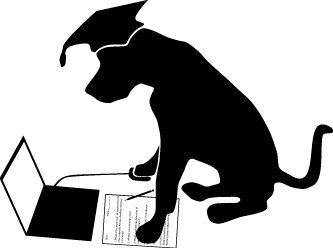                                                    2nd Grade Math Proficient Test 7 - http://www.prepdog.org/2nd/2mp7.htm
Total correct:  ____/7Draw an object with a perimeter of 1, 3, 6, 2, and 5 inches.  Label each side.http://www.prepdog.org/2nd/2mp7.htm                                                                                           Prepdog.org- copyright 2014                                                                              #AnswerShow me how your brain works.  Explain or sketch how you solved the problem.Understanding1.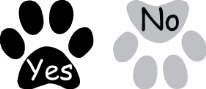 2.3.4.5.6.7.8.9.10.11.12.13.14.15.